恩納村教育委員会　　社会教育課　　生涯学習講座顔ヨガ（顔が変われば、人生が変わる！）　こんなお悩みありませんか？顔がぽっちゃりしてきた、目が小さくなってきた、二重あごになってきた、ほうれい線が目立ってきた、左右の違いが目立ってきた、眉間にシワが・・・！一度顔ヨガ講座受けてみませんか？　そのお悩み、解消できます！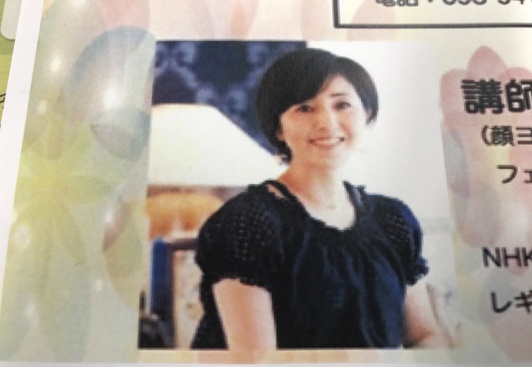 親子で顔ヨガ（お子さんと楽しく顔ヨガ体験しませんか？お口ポカン・風邪予防にも効果的！）日　時：平成３０年３月９日（金）	　　　　　　　　　　１８：３０～２０：００　　定　員：１５組（親子参加・小学校６年生以下）　　　　　　　　　　講師：森　あゆみ　氏	　持参する物：顔全体が映る鏡（手のひらサイズ以上）・　　　　　　（顔ヨガ協会認定インストラクターカメラ（カメラ付き携帯）　　　　　　　　　　　　　　　　　　/フェイスアップ代表）顔ヨガ指ヨガ　　　　　　　　　　　　　　　　　　　　（顔ヨガ講座でポーズを覚えて続ければ、道具もお金も一切かからない、一生の若返り法が身につきます！）　　　　　　　　　　　　　　　　　　　　　　　　　　　　　　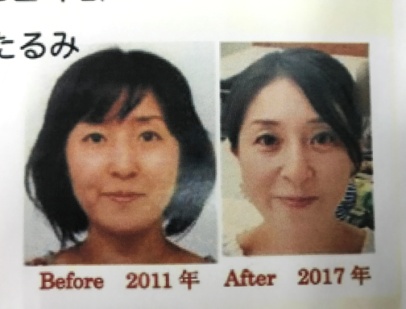 　　　日　時：平成３０年３月１６日（金）　　　　　　　　　　　１８：３０～２０：００　　　定　員：２０名　　　　　　　　　　　　　　　　　　　　　　　　　持参する物：顔全体が映る鏡（手のひらサイズ以上）・　　　　　　　　　カメラ（カメラ付き携帯）顔ヨガで表情美人に！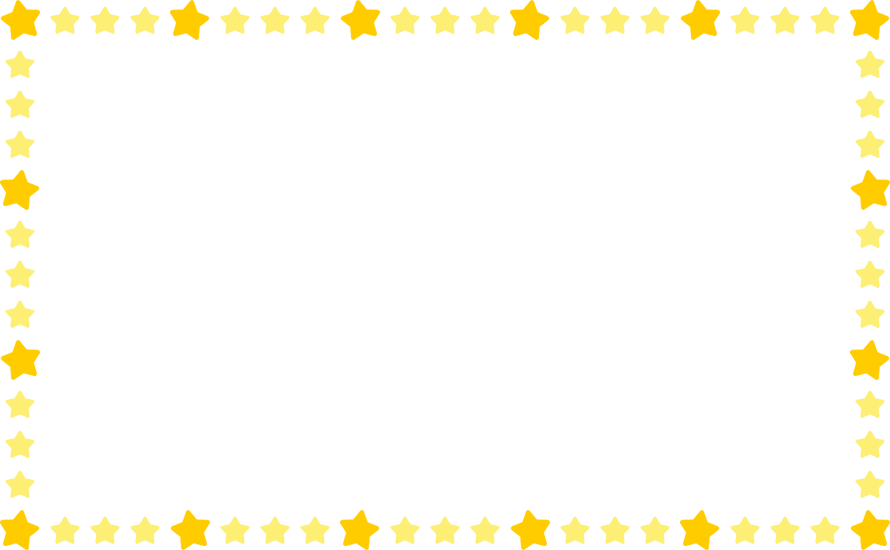 場　所：恩納村コミュニティーセンター（視聴覚室）　　参加対象：村内在住・在勤の方（男女問いません）　　参加費：無　料お問い合わせ・申し込み先：恩納村教育委員会　　社会教育課　　　　　　　　℡：９６６－１２１０　（担当：比嘉　　久場）　　申し込み締め切り：各講座２日前まで！